OMB Control Number: 3170-0024Expires: 5/31/2022Paperwork Reduction Act NoticeAccording to the Paperwork Reduction Act of 1995, an agency may not conduct or sponsor, and a person is not required to respond to a collection of information unless it displays a valid OMB control number. The OMB control number for this collection is 3170-0024. It expires on XX/XX/XXXX The time required to complete this information collection is estimated to average approximately 1 minute per response. Comments regarding this collection of information, including the estimated response time, suggestions for improving the usefulness of the information, or suggestions for reducing the burden to respond to this collection should be submitted to the Consumer Financial Protection Bureau (Attention: PRA Office), 1700 G Street NW, Washington, DC 20552, or by email to PRA_Comments@cfpb.gov.Privacy Act Statement5 U.S.C. 552a(e)(3)The information you provide will permit the Consumer Financial Protection Bureau (Bureau) to process your request and send you information about the Bureau, its work, and other information related to financial education, regulation, and enforcement.The Bureau may collect personally identifiable information (PII) such as your name, email address, home phone number, mobile telephone number, and other basic contact information. Occupation and other consumer characteristics may be collected to identify and tailor the information the Bureau sends you based on your areas or topics of interest. Information collected by the CFPB is treated in accordance with the System of Records Notice (SORN) CFPB.011 CFPB Correspondence Tracking Database. Although the Bureau does not anticipate further disclosing the information provided, it may be disclosed as indicated in the Routine Uses described in the SORN. Direct identifying information will be kept private except as required by law. This collection of information is authorized by Pub. L. No. 111-203, Title X, Sections 1011, 1012, 1013, codified at 12 U.S.C. §§ 5491, 5492, 5493.You are voluntarily providing this information to the Bureau and may withdraw your subscription at any time. However, if you do not provide the information, we may not be able to process your request.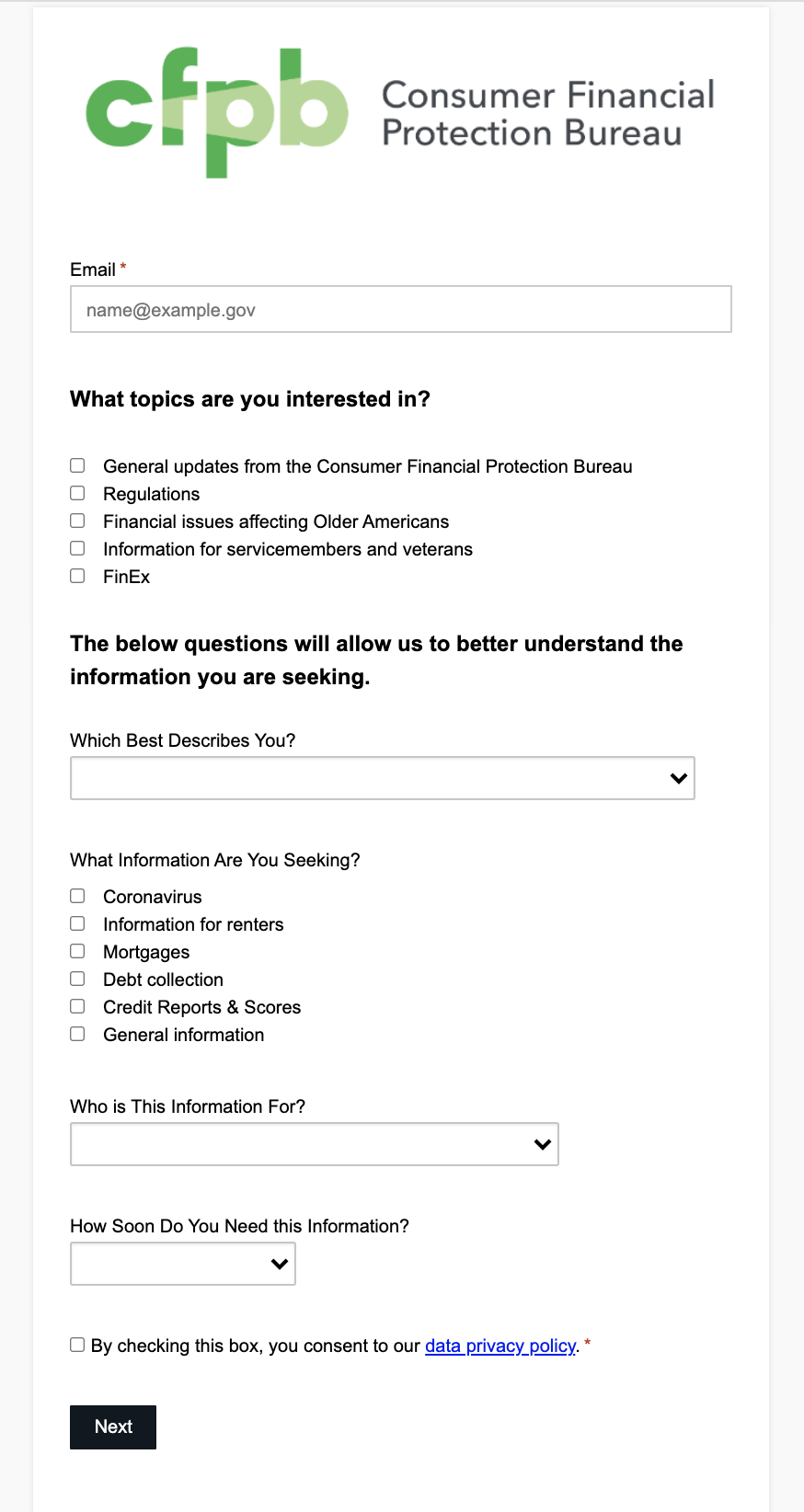 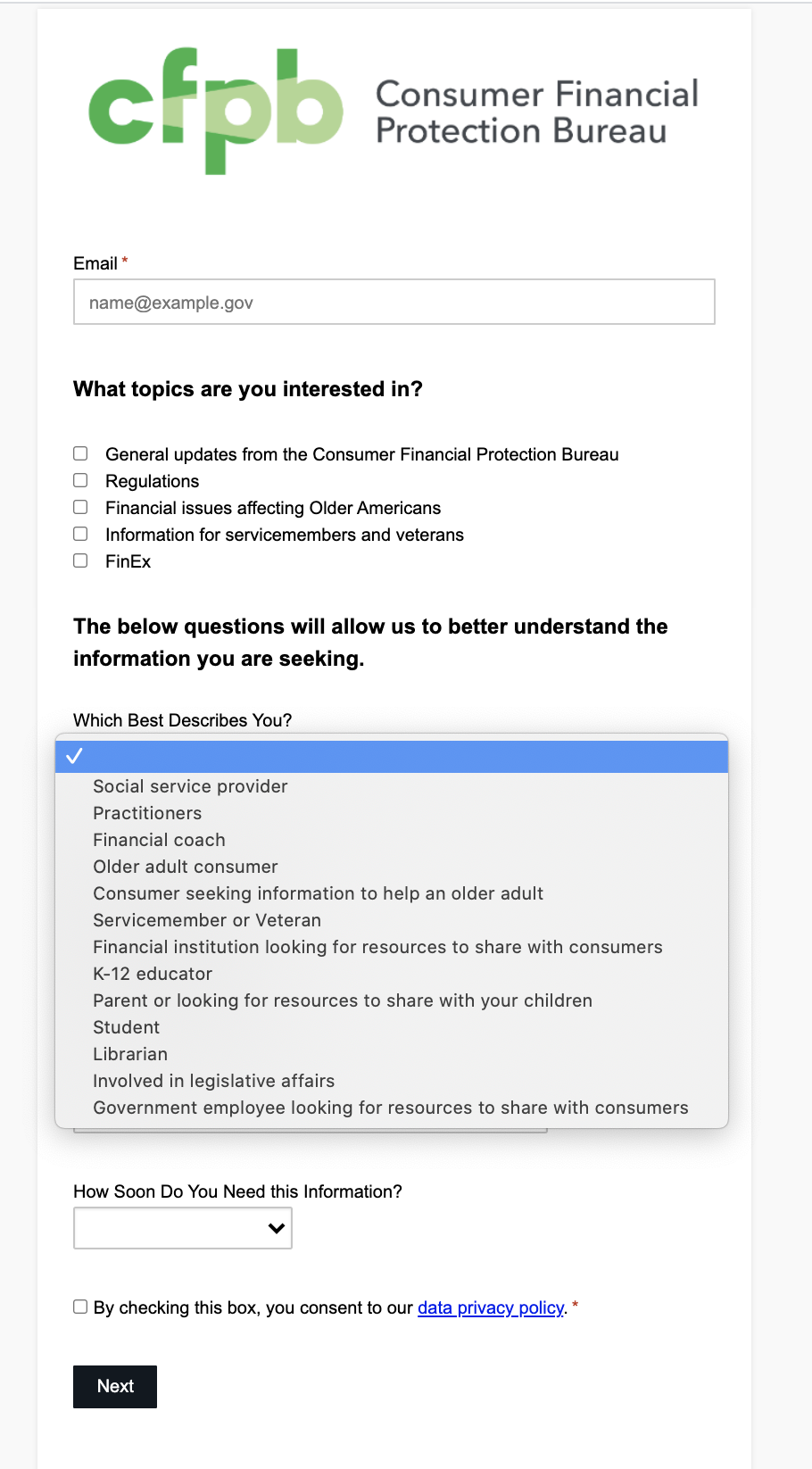 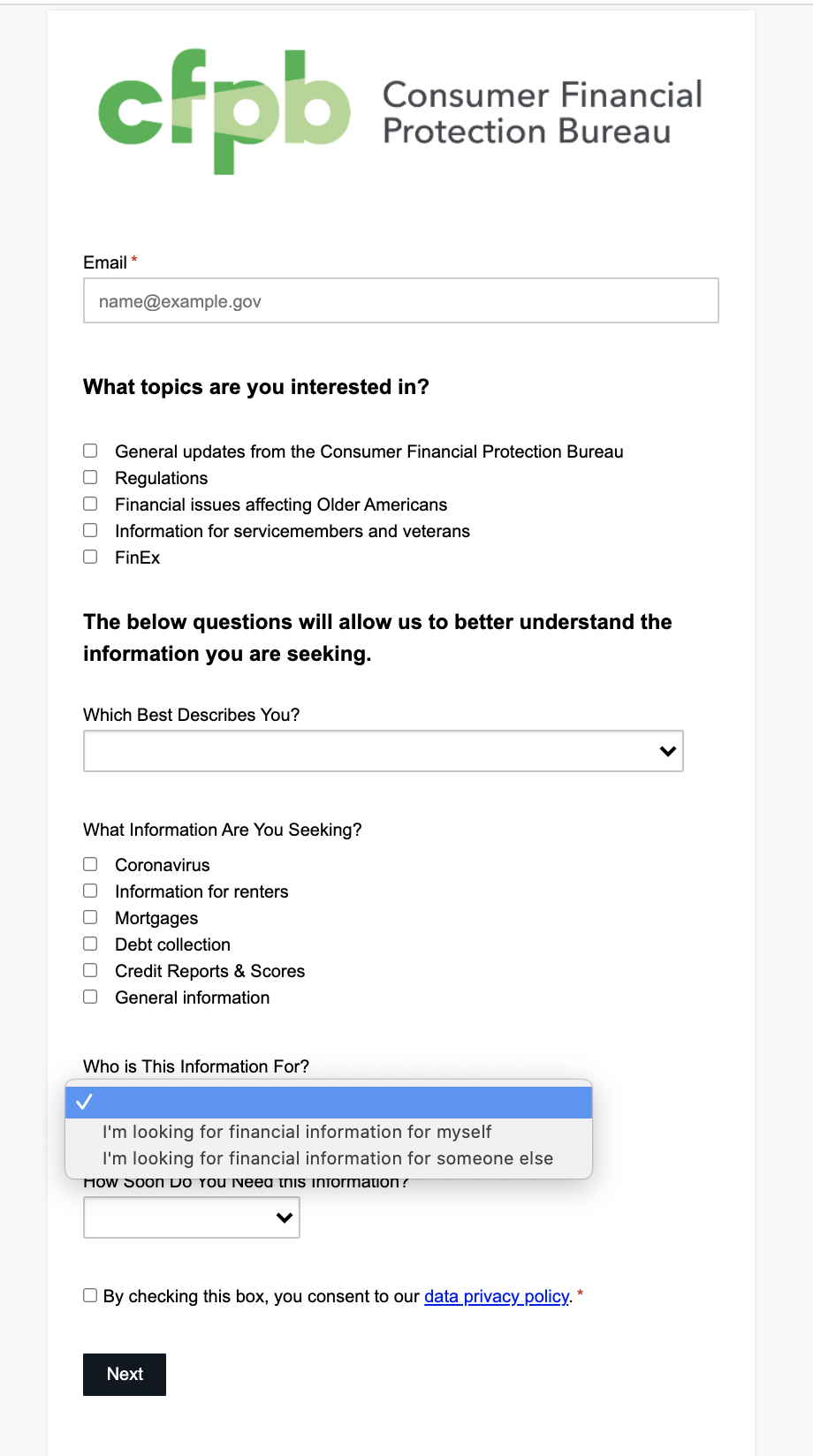 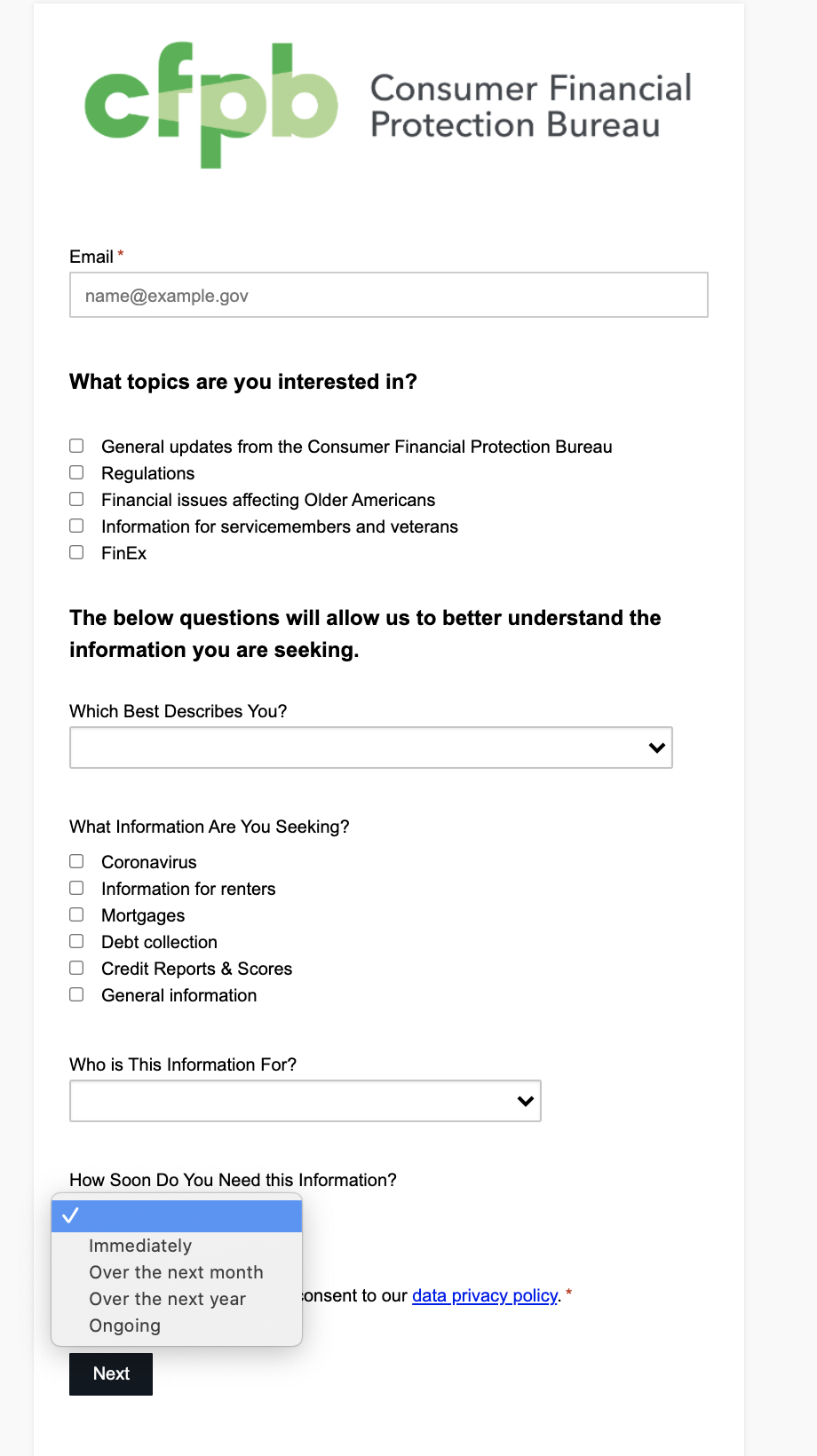 